Das Formular bitte leserlich ausfüllen.                 TEILNEHMER UND FILMBitte Hinweise zu den technischen Details auf S. 3 beachten![KI'TA:SO]-HOMEPAGE UND RECHTLICHESIch möchte, dass mein Film ins kitaso-Kino der Homepage aufgenommen wird.		□ ja(dort sind Filme der bisherigen Filmabende online zu finden)					□ neinFalls ja:Die Aufnahme ins kitaso-Kino soll folgendermaßen erfolgen:	□ Upload durch das [ki'ta:so]-Team								□ Verlinken meines eigenen UploadsWo dürfen wir die Kontakt-E-Mail‐Adresse des Films angeben?		□ im Programmheft									□ auf kitaso.de									□ nirgendsIch erkenne die Teilnahmebedingungen an und bestätige, dass ich alle Rechte am eingereichten Film besitze. Zudem bin ich damit einverstanden, dass [ki'ta:so] Ausschnitte und/oder Standbilder des eingereichten Filmes in nicht-kommerziellem Rahmen (digitales Archiv, Programmheft, Best-Of-Vorführungen o.ä.), in Teilen oder im Ganzen, weiter verwenden darf und dass die gegebenen Informationen zum Film sowie die Screenshots im kitaso.de-Filmarchiv veröffentlicht werden. _____________________________			__________________________________________Ort, Datum						Unterschrift des TeilnehmersINFOS ZUM FILMTEILNAHMEBEDINGUNGENa)	Der Film und/oder eine maßgeblich am Film beteiligte Person steht in Verbindung zu Erlangen und/oder 	Umgebung.b)	Eine maßgeblich am Film beteiligte Person ist am Filmabend anwesend und stellt sich hierbei den 	Fragen der Moderatoren und Zuschauer.c)	Der Teilnehmer schickt das ausgefüllte (und unterschriebene!) Anmeldeformular per Mail an	kontakt.kitaso@gmail.com oder legt es dem eingereichten Datenträger bei. (bevorzugt digital!)d)	Der Teilnehmer schickt bis zum Anmeldeschluss Screenshots des Films an kontakt.kitaso@gmail.com oder reicht diese auf Datenträger ein. (so groß wie möglich, mindestens 300dpi Auflösung, mindestens zwei Stück)e)	Jeder Teilnehmer darf maximal drei Filme einreichen. Maximale Länge (pro Film, inkl. Abspann): 30minf)	Es werden nur fertiggestellte Filme angenommen. Die Sichtungskopie entspricht der Vorführkopie.g)	Anmeldeschluss ist der 24.06.2019TECHNISCHE DETAILSZulässige Datenträger:	Daten- / Video-DVD, USB-Stick, SD-Karte, Downloadmöglichkeit via Internet			Andere Datenträger können nicht berücksichtigt werden!

Wenn möglich, den Film bitte folgendermaßen einreichen:Seitenverhältnis: 16:9Vollbilddarstellung (progressiv)Einreichung als .mov oder .mp4- Dateibitte keine DVDs mit Menüwahl einreichenWEITERE INFORMATIONENWir behalten uns vor, Filme nicht zu zeigen, beispielsweise wenn die Gesamtlänge der Filme den zeitlichen Rahmen der Veranstaltung überschreiten würde.Die Infos zum Film dürft ihr uns gerne als digitale Datei per E-Mail schicken oder dem Datenträger beifügen.Für jeden gezeigten Film gibt es maximal zwei Freikarten. Die erste ist für oben genannten Filmemacher reserviert, die zweite frei verteilbar.Den Film und Fragen, Screenshots usw. schickt ihr bitte an: kontakt.kitaso@gmail.com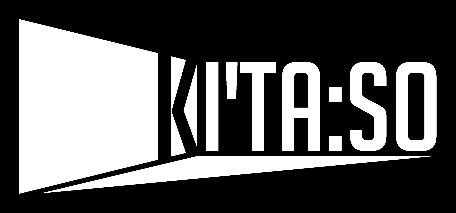 ANMELDEFORMULAR für den 28. [ki'ta:so]-Kurzfilmabend am 08.07.2019Name:Straße:PLZ, Ort:Telefon:Handy:E-Mail:Filmtitel:Gedreht auf:Gedreht auf:Seitenverhältnis:Einreichformat:Einreichformat:Videoformat:Ton:		□ 2.0		□ 5.1		□ Sonstiges: 		Ton:		□ 2.0		□ 5.1		□ Sonstiges: 		Ton:		□ 2.0		□ 5.1		□ Sonstiges: 		Ton:		□ 2.0		□ 5.1		□ Sonstiges: 		Ton:		□ 2.0		□ 5.1		□ Sonstiges: 			Filmgattung: 		□ fiktionaler Kurzfilm		□ Dokumentation				□ Animation			□ Sonstiges:	Filmgattung: 		□ fiktionaler Kurzfilm		□ Dokumentation				□ Animation			□ Sonstiges:	Filmgattung: 		□ fiktionaler Kurzfilm		□ Dokumentation				□ Animation			□ Sonstiges:	Filmgattung: 		□ fiktionaler Kurzfilm		□ Dokumentation				□ Animation			□ Sonstiges:	Filmgattung: 		□ fiktionaler Kurzfilm		□ Dokumentation				□ Animation			□ Sonstiges:Titel:Produktionsgruppe:Dauer:Genre:Jahr:Synopsis:(max. 400 Zeichen)STABSTABSTABTätigkeit:NameAm Abend anwesend?Regie:Drehbuch:DARSTELLERDARSTELLERDARSTELLERRolle:Name:Am Abend anwesend?Internetseite:Kontakt-E-Mail:Upload-Link:Bisherige Nominierungen/Preise: (falls vorhanden)Verbindung zu Erlangen u./o. Umgebung: